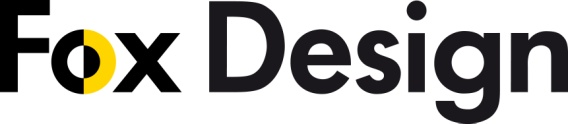 PRESSINFORMATION	Smart LED-parkbelysning
1 oktober 2012.	BECCO
__________________________________________________________
  



Fox Design lanserar nu Becco, ett rotationssymmetriskt lykthuvud, designad av de danska arkitekterna Susanne Grönlund och Karin Andersen. 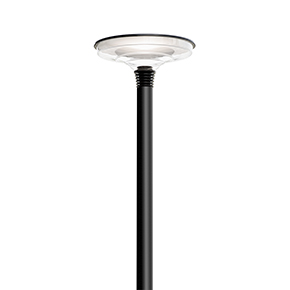 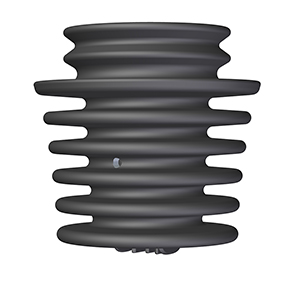 Becco kännetecknas av stolpfästets vågform. Denna vågform fortsätter upp på skärmen likt reflekterande ringar som breder ut sig i vatten. Stolpfästet är dessutom lamphållare och kylfläns. Ljuskällan är dold och det indirekta ljuset är bländfritt och sprids via armaturens välvda tak.

Kylflänsen och taket är tillverkade av aluminium och som standard svartlackerade, grafit- eller silvergrå. Skärmen är gjuten av long-life polykarbonat och försedd med akryl på båda sidor för att göra den mycket resistent mot solens UV-strålar.Becco är från början designad för LED och det har varit en grundläggande idé att kombinera design med nödvändiga komponenter, som tex. kylfläns. Återigen är det BRIDGELUX LED vi använder därför att den amerikanska produkten har så hög kvalitet och vi uppnår lång livslängd och hög tillförlitlighet utan att kompromissa med ljuskvaliteten.  Dessutom får vi en flexibel produkt då vi kan leverera BRIDGELUX i olika färgtemperaturer och färgåtergivning upp till Ra 90. Vi har valt färgen 3000K och Ra 80 som standard, men kontakta oss för andra alternativ. Vi räknar med att leverera Becco i slutet av 2012.Det är långt ifrån bara kylflänsen och LED-modulen som är smart på Becco. Armaturen kan även utrustas med elektronik för att möjliggöra fjärrstyrning. Vi kan leverera en kontrollbox som monteras i armaturens stolpe, utrustad med ett SIM-kort, som gör det möjligt att fjärrstyra armaturen över internet. Dessutom kan armaturerna kommunicerar med varandra - antingen trådlöst eller via elnätet. Elektroniken levereras av företaget North Sensor och ger oss goda möjligheter att både spara energi och ge ökad säkerhet.Tekniken passar mycket bra till exempelvis företagens parkeringsplatser, där det om natten inte finns behov av belysning, men så snart det kommer någon gående kan hela eller delar av parkeringsplatsen lysas upp. Likaså kan armaturerna med fördel användas i parker,  där de snabbt kan se till att det blir ljust, när det kommer människor gående, men se till att spara energi när den är tom. Vad sägs om att armaturen tänds 100m innan du kommer fram och släcks 100m efter att du passerat?Med våra armaturer behöver du inte kompromissa med ljusmängden när du vill spara energi, vilket kan bidra till att öka säkerheten.
LED typ: BRIDGELUX RSEnergiförbrukning: max 53 W vid 2 AEffekt: 22, 36 eller 50 WBrinntid: min 50.000 timmar vid ta max 25 ° CFärgtemperatur: 3000 KFärgåtergivning: min Ra 80Effektivitet: 67,8%
    Ladda hem högupplösta bilder och text från MyNewsDesk nedan, eller följ denna länk:
http://www.mynewsdesk.com/se/pressroom/foxdesign/pressrelease/list 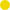 
För mer information, kontakta: 
Tore Larsson, VD,  08-440 85 41, tore@foxdesign.se eller Jesper Nörthen, produktchef, 070-323 08 93, jesper@foxdesign.se 
